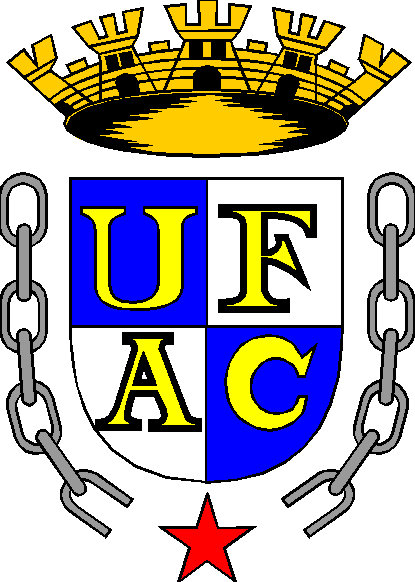 UNIVERSIDADE FEDERAL DO ACREPRÓ-REITORIA DE GRADUAÇÃOCOORDENADORIA DE APOIO AO DESENVOLVIMENTO DO ENSINOUNIVERSIDADE FEDERAL DO ACREPRÓ-REITORIA DE GRADUAÇÃOCOORDENADORIA DE APOIO AO DESENVOLVIMENTO DO ENSINOUNIVERSIDADE FEDERAL DO ACREPRÓ-REITORIA DE GRADUAÇÃOCOORDENADORIA DE APOIO AO DESENVOLVIMENTO DO ENSINOUNIVERSIDADE FEDERAL DO ACREPRÓ-REITORIA DE GRADUAÇÃOCOORDENADORIA DE APOIO AO DESENVOLVIMENTO DO ENSINOUNIVERSIDADE FEDERAL DO ACREPRÓ-REITORIA DE GRADUAÇÃOCOORDENADORIA DE APOIO AO DESENVOLVIMENTO DO ENSINOUNIVERSIDADE FEDERAL DO ACREPRÓ-REITORIA DE GRADUAÇÃOCOORDENADORIA DE APOIO AO DESENVOLVIMENTO DO ENSINOPLANO DE ENSINOPLANO DE ENSINOPLANO DE ENSINOPLANO DE ENSINOPLANO DE ENSINOPLANO DE ENSINOPLANO DE ENSINOCentro:       CFCHCFCHCFCHCFCHCFCHCFCHCurso: FilosofiaFilosofiaFilosofiaFilosofiaFilosofiaFilosofiaDisciplina:História da Filosofia no BrasilHistória da Filosofia no BrasilHistória da Filosofia no BrasilHistória da Filosofia no BrasilHistória da Filosofia no BrasilHistória da Filosofia no BrasilCódigo:CFCH380Carga Horária:  60hCréditos: 3Créditos: 32-1-0Pré-requisito:Não há pré-requisito.Não há pré-requisito.Não há pré-requisito.Semestre Letivo/Ano:Semestre Letivo/Ano:01/2023Professor (a): Dra. Edna Alves de SouzaDra. Edna Alves de SouzaDra. Edna Alves de SouzaDra. Edna Alves de SouzaDra. Edna Alves de SouzaDra. Edna Alves de Souza1. Ementa:Estudo dos principais pensadores e correntes de pensamento que se destacaram, no Brasil, notadamente, no século XX e XXI.1. Ementa:Estudo dos principais pensadores e correntes de pensamento que se destacaram, no Brasil, notadamente, no século XX e XXI.1. Ementa:Estudo dos principais pensadores e correntes de pensamento que se destacaram, no Brasil, notadamente, no século XX e XXI.1. Ementa:Estudo dos principais pensadores e correntes de pensamento que se destacaram, no Brasil, notadamente, no século XX e XXI.1. Ementa:Estudo dos principais pensadores e correntes de pensamento que se destacaram, no Brasil, notadamente, no século XX e XXI.1. Ementa:Estudo dos principais pensadores e correntes de pensamento que se destacaram, no Brasil, notadamente, no século XX e XXI.1. Ementa:Estudo dos principais pensadores e correntes de pensamento que se destacaram, no Brasil, notadamente, no século XX e XXI.2. Objetivo(s) Geral(is):Introduzir o discente nas discussões pertinentes da História da Filosofia no Brasil, com ênfase na análise da presença da mulher no cenário filosófico brasileiro. Mais especificamente, analisaremos algumas das propostas de Lélia Gonzalez (1935-1994) e Sueli Carneiro (1950 - ).2. Objetivo(s) Geral(is):Introduzir o discente nas discussões pertinentes da História da Filosofia no Brasil, com ênfase na análise da presença da mulher no cenário filosófico brasileiro. Mais especificamente, analisaremos algumas das propostas de Lélia Gonzalez (1935-1994) e Sueli Carneiro (1950 - ).2. Objetivo(s) Geral(is):Introduzir o discente nas discussões pertinentes da História da Filosofia no Brasil, com ênfase na análise da presença da mulher no cenário filosófico brasileiro. Mais especificamente, analisaremos algumas das propostas de Lélia Gonzalez (1935-1994) e Sueli Carneiro (1950 - ).2. Objetivo(s) Geral(is):Introduzir o discente nas discussões pertinentes da História da Filosofia no Brasil, com ênfase na análise da presença da mulher no cenário filosófico brasileiro. Mais especificamente, analisaremos algumas das propostas de Lélia Gonzalez (1935-1994) e Sueli Carneiro (1950 - ).2. Objetivo(s) Geral(is):Introduzir o discente nas discussões pertinentes da História da Filosofia no Brasil, com ênfase na análise da presença da mulher no cenário filosófico brasileiro. Mais especificamente, analisaremos algumas das propostas de Lélia Gonzalez (1935-1994) e Sueli Carneiro (1950 - ).2. Objetivo(s) Geral(is):Introduzir o discente nas discussões pertinentes da História da Filosofia no Brasil, com ênfase na análise da presença da mulher no cenário filosófico brasileiro. Mais especificamente, analisaremos algumas das propostas de Lélia Gonzalez (1935-1994) e Sueli Carneiro (1950 - ).2. Objetivo(s) Geral(is):Introduzir o discente nas discussões pertinentes da História da Filosofia no Brasil, com ênfase na análise da presença da mulher no cenário filosófico brasileiro. Mais especificamente, analisaremos algumas das propostas de Lélia Gonzalez (1935-1994) e Sueli Carneiro (1950 - ).3. Objetivos Específicos:3.1 Apresentar a História da Filosofia no Brasil, a partir da análise de algumas de suas discussões centrais, tais como: a ideia etnocêntrica de filosofia, a complexidade da composição heterogênea do pensamento brasileiro, a pluralidade de vozes dentro da filosofia brasileira e o feminismo brasileiro negro, indígena e miscigenado;3.2 Destacar a presença da mulher no cenário filosófico brasileiro;3.3 Refletir sobre a origem do pensamento feminista brasileiro, a partir de Nísia Floresta (1810-1885).3.4 Analisar algumas abordagens feministas, especialmente, de Lélia Gonzalez e de Sueli Carneiro;3.5 Promover a formação do senso crítico e a incorporação de conceitos-chave do feminismo brasileiro;3.6 Auxiliar no desenvolvimento das capacidades de leitura, interpretação e produção de textos.3. Objetivos Específicos:3.1 Apresentar a História da Filosofia no Brasil, a partir da análise de algumas de suas discussões centrais, tais como: a ideia etnocêntrica de filosofia, a complexidade da composição heterogênea do pensamento brasileiro, a pluralidade de vozes dentro da filosofia brasileira e o feminismo brasileiro negro, indígena e miscigenado;3.2 Destacar a presença da mulher no cenário filosófico brasileiro;3.3 Refletir sobre a origem do pensamento feminista brasileiro, a partir de Nísia Floresta (1810-1885).3.4 Analisar algumas abordagens feministas, especialmente, de Lélia Gonzalez e de Sueli Carneiro;3.5 Promover a formação do senso crítico e a incorporação de conceitos-chave do feminismo brasileiro;3.6 Auxiliar no desenvolvimento das capacidades de leitura, interpretação e produção de textos.3. Objetivos Específicos:3.1 Apresentar a História da Filosofia no Brasil, a partir da análise de algumas de suas discussões centrais, tais como: a ideia etnocêntrica de filosofia, a complexidade da composição heterogênea do pensamento brasileiro, a pluralidade de vozes dentro da filosofia brasileira e o feminismo brasileiro negro, indígena e miscigenado;3.2 Destacar a presença da mulher no cenário filosófico brasileiro;3.3 Refletir sobre a origem do pensamento feminista brasileiro, a partir de Nísia Floresta (1810-1885).3.4 Analisar algumas abordagens feministas, especialmente, de Lélia Gonzalez e de Sueli Carneiro;3.5 Promover a formação do senso crítico e a incorporação de conceitos-chave do feminismo brasileiro;3.6 Auxiliar no desenvolvimento das capacidades de leitura, interpretação e produção de textos.3. Objetivos Específicos:3.1 Apresentar a História da Filosofia no Brasil, a partir da análise de algumas de suas discussões centrais, tais como: a ideia etnocêntrica de filosofia, a complexidade da composição heterogênea do pensamento brasileiro, a pluralidade de vozes dentro da filosofia brasileira e o feminismo brasileiro negro, indígena e miscigenado;3.2 Destacar a presença da mulher no cenário filosófico brasileiro;3.3 Refletir sobre a origem do pensamento feminista brasileiro, a partir de Nísia Floresta (1810-1885).3.4 Analisar algumas abordagens feministas, especialmente, de Lélia Gonzalez e de Sueli Carneiro;3.5 Promover a formação do senso crítico e a incorporação de conceitos-chave do feminismo brasileiro;3.6 Auxiliar no desenvolvimento das capacidades de leitura, interpretação e produção de textos.3. Objetivos Específicos:3.1 Apresentar a História da Filosofia no Brasil, a partir da análise de algumas de suas discussões centrais, tais como: a ideia etnocêntrica de filosofia, a complexidade da composição heterogênea do pensamento brasileiro, a pluralidade de vozes dentro da filosofia brasileira e o feminismo brasileiro negro, indígena e miscigenado;3.2 Destacar a presença da mulher no cenário filosófico brasileiro;3.3 Refletir sobre a origem do pensamento feminista brasileiro, a partir de Nísia Floresta (1810-1885).3.4 Analisar algumas abordagens feministas, especialmente, de Lélia Gonzalez e de Sueli Carneiro;3.5 Promover a formação do senso crítico e a incorporação de conceitos-chave do feminismo brasileiro;3.6 Auxiliar no desenvolvimento das capacidades de leitura, interpretação e produção de textos.3. Objetivos Específicos:3.1 Apresentar a História da Filosofia no Brasil, a partir da análise de algumas de suas discussões centrais, tais como: a ideia etnocêntrica de filosofia, a complexidade da composição heterogênea do pensamento brasileiro, a pluralidade de vozes dentro da filosofia brasileira e o feminismo brasileiro negro, indígena e miscigenado;3.2 Destacar a presença da mulher no cenário filosófico brasileiro;3.3 Refletir sobre a origem do pensamento feminista brasileiro, a partir de Nísia Floresta (1810-1885).3.4 Analisar algumas abordagens feministas, especialmente, de Lélia Gonzalez e de Sueli Carneiro;3.5 Promover a formação do senso crítico e a incorporação de conceitos-chave do feminismo brasileiro;3.6 Auxiliar no desenvolvimento das capacidades de leitura, interpretação e produção de textos.3. Objetivos Específicos:3.1 Apresentar a História da Filosofia no Brasil, a partir da análise de algumas de suas discussões centrais, tais como: a ideia etnocêntrica de filosofia, a complexidade da composição heterogênea do pensamento brasileiro, a pluralidade de vozes dentro da filosofia brasileira e o feminismo brasileiro negro, indígena e miscigenado;3.2 Destacar a presença da mulher no cenário filosófico brasileiro;3.3 Refletir sobre a origem do pensamento feminista brasileiro, a partir de Nísia Floresta (1810-1885).3.4 Analisar algumas abordagens feministas, especialmente, de Lélia Gonzalez e de Sueli Carneiro;3.5 Promover a formação do senso crítico e a incorporação de conceitos-chave do feminismo brasileiro;3.6 Auxiliar no desenvolvimento das capacidades de leitura, interpretação e produção de textos.4. Conteúdo Programático:4. Conteúdo Programático:4. Conteúdo Programático:4. Conteúdo Programático:4. Conteúdo Programático:4. Conteúdo Programático:4. Conteúdo Programático:Unidades TemáticasUnidades TemáticasUnidades TemáticasUnidades TemáticasUnidades TemáticasC/HC/HUnidade IHistória da Filosofia no BrasilTemas centrais.Unidade IHistória da Filosofia no BrasilTemas centrais.Unidade IHistória da Filosofia no BrasilTemas centrais.Unidade IHistória da Filosofia no BrasilTemas centrais.Unidade IHistória da Filosofia no BrasilTemas centrais.12 h12 hUnidade IINísia Floresta (1810-1885)Primeira feminista brasileira, defensora dos direitos das mulheres, dos povos originários e dos escravos, e ativista das campanhas abolicionista e republicana.Unidade IINísia Floresta (1810-1885)Primeira feminista brasileira, defensora dos direitos das mulheres, dos povos originários e dos escravos, e ativista das campanhas abolicionista e republicana.Unidade IINísia Floresta (1810-1885)Primeira feminista brasileira, defensora dos direitos das mulheres, dos povos originários e dos escravos, e ativista das campanhas abolicionista e republicana.Unidade IINísia Floresta (1810-1885)Primeira feminista brasileira, defensora dos direitos das mulheres, dos povos originários e dos escravos, e ativista das campanhas abolicionista e republicana.Unidade IINísia Floresta (1810-1885)Primeira feminista brasileira, defensora dos direitos das mulheres, dos povos originários e dos escravos, e ativista das campanhas abolicionista e republicana.16 h16 hUnidade IIILélia Gonzalez (1935-1994)Uma das fundadoras do Movimento Negro Unificado (MNU), denunciou o silenciamento e o sexismo na luta afro-brasileira e o racismo em discussões feministas.Unidade IIILélia Gonzalez (1935-1994)Uma das fundadoras do Movimento Negro Unificado (MNU), denunciou o silenciamento e o sexismo na luta afro-brasileira e o racismo em discussões feministas.Unidade IIILélia Gonzalez (1935-1994)Uma das fundadoras do Movimento Negro Unificado (MNU), denunciou o silenciamento e o sexismo na luta afro-brasileira e o racismo em discussões feministas.Unidade IIILélia Gonzalez (1935-1994)Uma das fundadoras do Movimento Negro Unificado (MNU), denunciou o silenciamento e o sexismo na luta afro-brasileira e o racismo em discussões feministas.Unidade IIILélia Gonzalez (1935-1994)Uma das fundadoras do Movimento Negro Unificado (MNU), denunciou o silenciamento e o sexismo na luta afro-brasileira e o racismo em discussões feministas.16 h16 hUnidade IVSueli Carneiro (1950 - )Referência do feminismo negro brasileiro, fundadora do Geledés Instituto da Mulher Negra, organização feminista e antirracista.Unidade IVSueli Carneiro (1950 - )Referência do feminismo negro brasileiro, fundadora do Geledés Instituto da Mulher Negra, organização feminista e antirracista.Unidade IVSueli Carneiro (1950 - )Referência do feminismo negro brasileiro, fundadora do Geledés Instituto da Mulher Negra, organização feminista e antirracista.Unidade IVSueli Carneiro (1950 - )Referência do feminismo negro brasileiro, fundadora do Geledés Instituto da Mulher Negra, organização feminista e antirracista.Unidade IVSueli Carneiro (1950 - )Referência do feminismo negro brasileiro, fundadora do Geledés Instituto da Mulher Negra, organização feminista e antirracista.16 h16 hTotal Total Total Total Total 60h60h5. Procedimentos Metodológicos:• Aulas expositivas e dialógicas;• Aplicação de roteiros de leituras;• Debates;• Plantão de dúvidas.5. Procedimentos Metodológicos:• Aulas expositivas e dialógicas;• Aplicação de roteiros de leituras;• Debates;• Plantão de dúvidas.5. Procedimentos Metodológicos:• Aulas expositivas e dialógicas;• Aplicação de roteiros de leituras;• Debates;• Plantão de dúvidas.5. Procedimentos Metodológicos:• Aulas expositivas e dialógicas;• Aplicação de roteiros de leituras;• Debates;• Plantão de dúvidas.5. Procedimentos Metodológicos:• Aulas expositivas e dialógicas;• Aplicação de roteiros de leituras;• Debates;• Plantão de dúvidas.5. Procedimentos Metodológicos:• Aulas expositivas e dialógicas;• Aplicação de roteiros de leituras;• Debates;• Plantão de dúvidas.5. Procedimentos Metodológicos:• Aulas expositivas e dialógicas;• Aplicação de roteiros de leituras;• Debates;• Plantão de dúvidas.6. Recursos Didáticos:• Suporte fornecido pelas salas de aula, tais como: lousa e datashow;• Exploração de recursos audiovisuais, como documentários e filmes, em sala de aula e/ou de forma extraclasse;• Capítulos e demais excertos bibliográficos (disponibilizados tanto na Plataforma Google Classroom – Link: https://classroom.google.com/c/NTQzODU0ODU2ODY1 – como na copiadora da universidade).6. Recursos Didáticos:• Suporte fornecido pelas salas de aula, tais como: lousa e datashow;• Exploração de recursos audiovisuais, como documentários e filmes, em sala de aula e/ou de forma extraclasse;• Capítulos e demais excertos bibliográficos (disponibilizados tanto na Plataforma Google Classroom – Link: https://classroom.google.com/c/NTQzODU0ODU2ODY1 – como na copiadora da universidade).6. Recursos Didáticos:• Suporte fornecido pelas salas de aula, tais como: lousa e datashow;• Exploração de recursos audiovisuais, como documentários e filmes, em sala de aula e/ou de forma extraclasse;• Capítulos e demais excertos bibliográficos (disponibilizados tanto na Plataforma Google Classroom – Link: https://classroom.google.com/c/NTQzODU0ODU2ODY1 – como na copiadora da universidade).6. Recursos Didáticos:• Suporte fornecido pelas salas de aula, tais como: lousa e datashow;• Exploração de recursos audiovisuais, como documentários e filmes, em sala de aula e/ou de forma extraclasse;• Capítulos e demais excertos bibliográficos (disponibilizados tanto na Plataforma Google Classroom – Link: https://classroom.google.com/c/NTQzODU0ODU2ODY1 – como na copiadora da universidade).6. Recursos Didáticos:• Suporte fornecido pelas salas de aula, tais como: lousa e datashow;• Exploração de recursos audiovisuais, como documentários e filmes, em sala de aula e/ou de forma extraclasse;• Capítulos e demais excertos bibliográficos (disponibilizados tanto na Plataforma Google Classroom – Link: https://classroom.google.com/c/NTQzODU0ODU2ODY1 – como na copiadora da universidade).6. Recursos Didáticos:• Suporte fornecido pelas salas de aula, tais como: lousa e datashow;• Exploração de recursos audiovisuais, como documentários e filmes, em sala de aula e/ou de forma extraclasse;• Capítulos e demais excertos bibliográficos (disponibilizados tanto na Plataforma Google Classroom – Link: https://classroom.google.com/c/NTQzODU0ODU2ODY1 – como na copiadora da universidade).6. Recursos Didáticos:• Suporte fornecido pelas salas de aula, tais como: lousa e datashow;• Exploração de recursos audiovisuais, como documentários e filmes, em sala de aula e/ou de forma extraclasse;• Capítulos e demais excertos bibliográficos (disponibilizados tanto na Plataforma Google Classroom – Link: https://classroom.google.com/c/NTQzODU0ODU2ODY1 – como na copiadora da universidade).7. Avaliação:As Atividades Avaliativas serão realizadas presencialmente ao término de cada Unidade Temática do curso, com grau de dificuldade crescente, conforme especificação abaixo:N1 (A nota N1 consistirá na média de duas avaliações, de igual peso): - Questionário de múltipla escolha sobre o conteúdo da Unidade I;- Relatório sobre as aulas da Unidade II, com consulta ao caderno e ao material bibliográfico. N2 (A nota N2 consistirá na média de duas avaliações, de igual peso):- Questionário sobre o conteúdo da Unidade III.- Dissertação sobre a temática da Unidade IV. NF (Caso não se atinja a nota mínima para aprovação direta, ou seja, 8, após soma e divisão por dois das notas N1 e N2, será oferecida a avaliação complementar abaixo descrita): - Exame final, na forma de um questionário, sobre o conteúdo apresentado durante todo o curso.7. Avaliação:As Atividades Avaliativas serão realizadas presencialmente ao término de cada Unidade Temática do curso, com grau de dificuldade crescente, conforme especificação abaixo:N1 (A nota N1 consistirá na média de duas avaliações, de igual peso): - Questionário de múltipla escolha sobre o conteúdo da Unidade I;- Relatório sobre as aulas da Unidade II, com consulta ao caderno e ao material bibliográfico. N2 (A nota N2 consistirá na média de duas avaliações, de igual peso):- Questionário sobre o conteúdo da Unidade III.- Dissertação sobre a temática da Unidade IV. NF (Caso não se atinja a nota mínima para aprovação direta, ou seja, 8, após soma e divisão por dois das notas N1 e N2, será oferecida a avaliação complementar abaixo descrita): - Exame final, na forma de um questionário, sobre o conteúdo apresentado durante todo o curso.7. Avaliação:As Atividades Avaliativas serão realizadas presencialmente ao término de cada Unidade Temática do curso, com grau de dificuldade crescente, conforme especificação abaixo:N1 (A nota N1 consistirá na média de duas avaliações, de igual peso): - Questionário de múltipla escolha sobre o conteúdo da Unidade I;- Relatório sobre as aulas da Unidade II, com consulta ao caderno e ao material bibliográfico. N2 (A nota N2 consistirá na média de duas avaliações, de igual peso):- Questionário sobre o conteúdo da Unidade III.- Dissertação sobre a temática da Unidade IV. NF (Caso não se atinja a nota mínima para aprovação direta, ou seja, 8, após soma e divisão por dois das notas N1 e N2, será oferecida a avaliação complementar abaixo descrita): - Exame final, na forma de um questionário, sobre o conteúdo apresentado durante todo o curso.7. Avaliação:As Atividades Avaliativas serão realizadas presencialmente ao término de cada Unidade Temática do curso, com grau de dificuldade crescente, conforme especificação abaixo:N1 (A nota N1 consistirá na média de duas avaliações, de igual peso): - Questionário de múltipla escolha sobre o conteúdo da Unidade I;- Relatório sobre as aulas da Unidade II, com consulta ao caderno e ao material bibliográfico. N2 (A nota N2 consistirá na média de duas avaliações, de igual peso):- Questionário sobre o conteúdo da Unidade III.- Dissertação sobre a temática da Unidade IV. NF (Caso não se atinja a nota mínima para aprovação direta, ou seja, 8, após soma e divisão por dois das notas N1 e N2, será oferecida a avaliação complementar abaixo descrita): - Exame final, na forma de um questionário, sobre o conteúdo apresentado durante todo o curso.7. Avaliação:As Atividades Avaliativas serão realizadas presencialmente ao término de cada Unidade Temática do curso, com grau de dificuldade crescente, conforme especificação abaixo:N1 (A nota N1 consistirá na média de duas avaliações, de igual peso): - Questionário de múltipla escolha sobre o conteúdo da Unidade I;- Relatório sobre as aulas da Unidade II, com consulta ao caderno e ao material bibliográfico. N2 (A nota N2 consistirá na média de duas avaliações, de igual peso):- Questionário sobre o conteúdo da Unidade III.- Dissertação sobre a temática da Unidade IV. NF (Caso não se atinja a nota mínima para aprovação direta, ou seja, 8, após soma e divisão por dois das notas N1 e N2, será oferecida a avaliação complementar abaixo descrita): - Exame final, na forma de um questionário, sobre o conteúdo apresentado durante todo o curso.7. Avaliação:As Atividades Avaliativas serão realizadas presencialmente ao término de cada Unidade Temática do curso, com grau de dificuldade crescente, conforme especificação abaixo:N1 (A nota N1 consistirá na média de duas avaliações, de igual peso): - Questionário de múltipla escolha sobre o conteúdo da Unidade I;- Relatório sobre as aulas da Unidade II, com consulta ao caderno e ao material bibliográfico. N2 (A nota N2 consistirá na média de duas avaliações, de igual peso):- Questionário sobre o conteúdo da Unidade III.- Dissertação sobre a temática da Unidade IV. NF (Caso não se atinja a nota mínima para aprovação direta, ou seja, 8, após soma e divisão por dois das notas N1 e N2, será oferecida a avaliação complementar abaixo descrita): - Exame final, na forma de um questionário, sobre o conteúdo apresentado durante todo o curso.7. Avaliação:As Atividades Avaliativas serão realizadas presencialmente ao término de cada Unidade Temática do curso, com grau de dificuldade crescente, conforme especificação abaixo:N1 (A nota N1 consistirá na média de duas avaliações, de igual peso): - Questionário de múltipla escolha sobre o conteúdo da Unidade I;- Relatório sobre as aulas da Unidade II, com consulta ao caderno e ao material bibliográfico. N2 (A nota N2 consistirá na média de duas avaliações, de igual peso):- Questionário sobre o conteúdo da Unidade III.- Dissertação sobre a temática da Unidade IV. NF (Caso não se atinja a nota mínima para aprovação direta, ou seja, 8, após soma e divisão por dois das notas N1 e N2, será oferecida a avaliação complementar abaixo descrita): - Exame final, na forma de um questionário, sobre o conteúdo apresentado durante todo o curso.8. Bibliografia:Básica:CARNEIRO, Sueli. Racismo, Sexismo e Desigualdade no Brasil. São Paulo: Selo Negro, 2011.GONZALEZ, Lélia. Por um feminismo afro-latino-americano: Ensaios, intervenções e diálogos. Organização de Flavia Rios e Márcia Lima. Rio de Janeiro: Zahar, 2020.HOLLANDA, Heloísa Buarque de. (org.). Pensamento feminista brasileiro: formação e contexto. Rio de Janeiro: Bazar do Tempo, 2019. 400 p.Complementar:CARNEIRO, Sueli. Escritos de uma vida. Prefácio de Conceição Evaristo. Apresentação de Djamila Ribeiro. São Paulo: Pólen Livros, 2019.FLORESTA, Nísia. Textos selecionados. In: DUARTE, Constância Lima. Nísia Floresta. Recife: Fundação Joaquim Nabuco; Massangana, 2010. 168 p. (Coleção Educadores)GONZALEZ, Lélia; HASENBALG, Carlos. Lugar de negro. Rio de Janeiro: Marco Zero, 1982.HOLLANDA, Heloísa Buarque de. (org.). Pensamento Feminista Hoje: Perspectivas Decoloniais. Rio de Janeiro: Bazar do Tempo, 2020. 381 p.HOLLANDA, Heloísa Buarque de. (org.). Pensamento feminista: conceitos fundamentais. Rio de Janeiro: Bazar do Tempo, 2019. 440 p.8. Bibliografia:Básica:CARNEIRO, Sueli. Racismo, Sexismo e Desigualdade no Brasil. São Paulo: Selo Negro, 2011.GONZALEZ, Lélia. Por um feminismo afro-latino-americano: Ensaios, intervenções e diálogos. Organização de Flavia Rios e Márcia Lima. Rio de Janeiro: Zahar, 2020.HOLLANDA, Heloísa Buarque de. (org.). Pensamento feminista brasileiro: formação e contexto. Rio de Janeiro: Bazar do Tempo, 2019. 400 p.Complementar:CARNEIRO, Sueli. Escritos de uma vida. Prefácio de Conceição Evaristo. Apresentação de Djamila Ribeiro. São Paulo: Pólen Livros, 2019.FLORESTA, Nísia. Textos selecionados. In: DUARTE, Constância Lima. Nísia Floresta. Recife: Fundação Joaquim Nabuco; Massangana, 2010. 168 p. (Coleção Educadores)GONZALEZ, Lélia; HASENBALG, Carlos. Lugar de negro. Rio de Janeiro: Marco Zero, 1982.HOLLANDA, Heloísa Buarque de. (org.). Pensamento Feminista Hoje: Perspectivas Decoloniais. Rio de Janeiro: Bazar do Tempo, 2020. 381 p.HOLLANDA, Heloísa Buarque de. (org.). Pensamento feminista: conceitos fundamentais. Rio de Janeiro: Bazar do Tempo, 2019. 440 p.8. Bibliografia:Básica:CARNEIRO, Sueli. Racismo, Sexismo e Desigualdade no Brasil. São Paulo: Selo Negro, 2011.GONZALEZ, Lélia. Por um feminismo afro-latino-americano: Ensaios, intervenções e diálogos. Organização de Flavia Rios e Márcia Lima. Rio de Janeiro: Zahar, 2020.HOLLANDA, Heloísa Buarque de. (org.). Pensamento feminista brasileiro: formação e contexto. Rio de Janeiro: Bazar do Tempo, 2019. 400 p.Complementar:CARNEIRO, Sueli. Escritos de uma vida. Prefácio de Conceição Evaristo. Apresentação de Djamila Ribeiro. São Paulo: Pólen Livros, 2019.FLORESTA, Nísia. Textos selecionados. In: DUARTE, Constância Lima. Nísia Floresta. Recife: Fundação Joaquim Nabuco; Massangana, 2010. 168 p. (Coleção Educadores)GONZALEZ, Lélia; HASENBALG, Carlos. Lugar de negro. Rio de Janeiro: Marco Zero, 1982.HOLLANDA, Heloísa Buarque de. (org.). Pensamento Feminista Hoje: Perspectivas Decoloniais. Rio de Janeiro: Bazar do Tempo, 2020. 381 p.HOLLANDA, Heloísa Buarque de. (org.). Pensamento feminista: conceitos fundamentais. Rio de Janeiro: Bazar do Tempo, 2019. 440 p.8. Bibliografia:Básica:CARNEIRO, Sueli. Racismo, Sexismo e Desigualdade no Brasil. São Paulo: Selo Negro, 2011.GONZALEZ, Lélia. Por um feminismo afro-latino-americano: Ensaios, intervenções e diálogos. Organização de Flavia Rios e Márcia Lima. Rio de Janeiro: Zahar, 2020.HOLLANDA, Heloísa Buarque de. (org.). Pensamento feminista brasileiro: formação e contexto. Rio de Janeiro: Bazar do Tempo, 2019. 400 p.Complementar:CARNEIRO, Sueli. Escritos de uma vida. Prefácio de Conceição Evaristo. Apresentação de Djamila Ribeiro. São Paulo: Pólen Livros, 2019.FLORESTA, Nísia. Textos selecionados. In: DUARTE, Constância Lima. Nísia Floresta. Recife: Fundação Joaquim Nabuco; Massangana, 2010. 168 p. (Coleção Educadores)GONZALEZ, Lélia; HASENBALG, Carlos. Lugar de negro. Rio de Janeiro: Marco Zero, 1982.HOLLANDA, Heloísa Buarque de. (org.). Pensamento Feminista Hoje: Perspectivas Decoloniais. Rio de Janeiro: Bazar do Tempo, 2020. 381 p.HOLLANDA, Heloísa Buarque de. (org.). Pensamento feminista: conceitos fundamentais. Rio de Janeiro: Bazar do Tempo, 2019. 440 p.8. Bibliografia:Básica:CARNEIRO, Sueli. Racismo, Sexismo e Desigualdade no Brasil. São Paulo: Selo Negro, 2011.GONZALEZ, Lélia. Por um feminismo afro-latino-americano: Ensaios, intervenções e diálogos. Organização de Flavia Rios e Márcia Lima. Rio de Janeiro: Zahar, 2020.HOLLANDA, Heloísa Buarque de. (org.). Pensamento feminista brasileiro: formação e contexto. Rio de Janeiro: Bazar do Tempo, 2019. 400 p.Complementar:CARNEIRO, Sueli. Escritos de uma vida. Prefácio de Conceição Evaristo. Apresentação de Djamila Ribeiro. São Paulo: Pólen Livros, 2019.FLORESTA, Nísia. Textos selecionados. In: DUARTE, Constância Lima. Nísia Floresta. Recife: Fundação Joaquim Nabuco; Massangana, 2010. 168 p. (Coleção Educadores)GONZALEZ, Lélia; HASENBALG, Carlos. Lugar de negro. Rio de Janeiro: Marco Zero, 1982.HOLLANDA, Heloísa Buarque de. (org.). Pensamento Feminista Hoje: Perspectivas Decoloniais. Rio de Janeiro: Bazar do Tempo, 2020. 381 p.HOLLANDA, Heloísa Buarque de. (org.). Pensamento feminista: conceitos fundamentais. Rio de Janeiro: Bazar do Tempo, 2019. 440 p.8. Bibliografia:Básica:CARNEIRO, Sueli. Racismo, Sexismo e Desigualdade no Brasil. São Paulo: Selo Negro, 2011.GONZALEZ, Lélia. Por um feminismo afro-latino-americano: Ensaios, intervenções e diálogos. Organização de Flavia Rios e Márcia Lima. Rio de Janeiro: Zahar, 2020.HOLLANDA, Heloísa Buarque de. (org.). Pensamento feminista brasileiro: formação e contexto. Rio de Janeiro: Bazar do Tempo, 2019. 400 p.Complementar:CARNEIRO, Sueli. Escritos de uma vida. Prefácio de Conceição Evaristo. Apresentação de Djamila Ribeiro. São Paulo: Pólen Livros, 2019.FLORESTA, Nísia. Textos selecionados. In: DUARTE, Constância Lima. Nísia Floresta. Recife: Fundação Joaquim Nabuco; Massangana, 2010. 168 p. (Coleção Educadores)GONZALEZ, Lélia; HASENBALG, Carlos. Lugar de negro. Rio de Janeiro: Marco Zero, 1982.HOLLANDA, Heloísa Buarque de. (org.). Pensamento Feminista Hoje: Perspectivas Decoloniais. Rio de Janeiro: Bazar do Tempo, 2020. 381 p.HOLLANDA, Heloísa Buarque de. (org.). Pensamento feminista: conceitos fundamentais. Rio de Janeiro: Bazar do Tempo, 2019. 440 p.8. Bibliografia:Básica:CARNEIRO, Sueli. Racismo, Sexismo e Desigualdade no Brasil. São Paulo: Selo Negro, 2011.GONZALEZ, Lélia. Por um feminismo afro-latino-americano: Ensaios, intervenções e diálogos. Organização de Flavia Rios e Márcia Lima. Rio de Janeiro: Zahar, 2020.HOLLANDA, Heloísa Buarque de. (org.). Pensamento feminista brasileiro: formação e contexto. Rio de Janeiro: Bazar do Tempo, 2019. 400 p.Complementar:CARNEIRO, Sueli. Escritos de uma vida. Prefácio de Conceição Evaristo. Apresentação de Djamila Ribeiro. São Paulo: Pólen Livros, 2019.FLORESTA, Nísia. Textos selecionados. In: DUARTE, Constância Lima. Nísia Floresta. Recife: Fundação Joaquim Nabuco; Massangana, 2010. 168 p. (Coleção Educadores)GONZALEZ, Lélia; HASENBALG, Carlos. Lugar de negro. Rio de Janeiro: Marco Zero, 1982.HOLLANDA, Heloísa Buarque de. (org.). Pensamento Feminista Hoje: Perspectivas Decoloniais. Rio de Janeiro: Bazar do Tempo, 2020. 381 p.HOLLANDA, Heloísa Buarque de. (org.). Pensamento feminista: conceitos fundamentais. Rio de Janeiro: Bazar do Tempo, 2019. 440 p.Observações:Observações:Observações:Observações:Observações:Observações:Observações:Aprovação no Colegiado de Curso (Regimento Geral da Ufac, Art. 70, inciso II).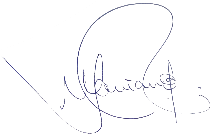 Data: Rio Branco (AC), 22/03/2023.Assinatura do(a) Professor(a)Aprovação no Colegiado de Curso (Regimento Geral da Ufac, Art. 70, inciso II).Data: Rio Branco (AC), 22/03/2023.Assinatura do(a) Professor(a)Aprovação no Colegiado de Curso (Regimento Geral da Ufac, Art. 70, inciso II).Data: Rio Branco (AC), 22/03/2023.Assinatura do(a) Professor(a)Aprovação no Colegiado de Curso (Regimento Geral da Ufac, Art. 70, inciso II).Data: Rio Branco (AC), 22/03/2023.Assinatura do(a) Professor(a)Aprovação no Colegiado de Curso (Regimento Geral da Ufac, Art. 70, inciso II).Data: Rio Branco (AC), 22/03/2023.Assinatura do(a) Professor(a)Aprovação no Colegiado de Curso (Regimento Geral da Ufac, Art. 70, inciso II).Data: Rio Branco (AC), 22/03/2023.Assinatura do(a) Professor(a)Aprovação no Colegiado de Curso (Regimento Geral da Ufac, Art. 70, inciso II).Data: Rio Branco (AC), 22/03/2023.Assinatura do(a) Professor(a)